Caterpillar 224B Mobile Excavator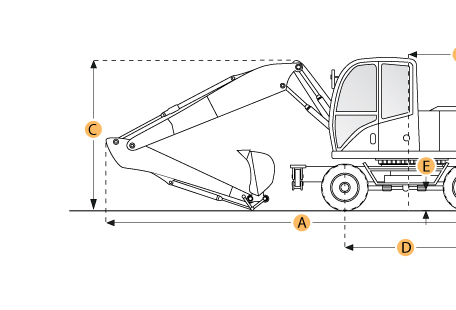 Selected Dimensions Boom/Stick OptionSpecification EngineI. Max Cutting Height26.5 ft in8070 mmJ. Max Loading Height18.1 ft in5523 mmK. Max Reach Along Ground28.8 ft in8763 mmL. Max Vertical Wall Dig Depth9.6 ft in2940 mmM. Max Digging Depth18.1 ft in5523 mmDimensionsDimensionsDimensionsB. Overall Width8.7 ft in2660 mmD. Wheelbase9 ft in2750 mmE. Ground Clearance1.1 ft in340 mmF. Overall Width - Outriggers Down12.7 ft in3870 mmG. Height to Top of Cab10.5 ft in3190 mmN. Upper Structure Clearance4.2 ft in1290 mmMakeCaterpillarCaterpillarModel31163116Gross Power135 hp100.7 kwDisplacement402.8 cu in6.6 LOperationalOperationalOperationalFuel Capacity87.2 gal330 LHydraulic System Fluid Capacity103 gal390 LHydraulic System Relief Valve Pressure4641.2 psi32000 kPaHydraulic Pump Flow Capacity87.2 gal/min330 L/minTire Sizedual 10.00-20 12PRdual 10.00-20 12PRBoom/Stick Option (MEX) 1Boom/Stick Option (MEX) 1Boom/Stick Option (MEX) 1Boom/Stick Option (MEX) 1Stick 5'11" (1800mm)Stick 5'11" (1800mm)Max Digging Depth18.1 ft in5523 mmMax Reach Along Ground28.8 ft in8763 mmMax Cutting Height26.5 ft in8070 mmMax Loading Height18.1 ft in5523 mmMax Vertical Wall Dig Depth9.6 ft in2940 mmBoom/Stick Option (MEX) 2Boom/Stick Option (MEX) 2Boom/Stick Option (MEX) 2Boom/Stick Option (MEX) 2Stick 7'7" (2300mm)Stick 7'7" (2300mm)Max Digging Depth19.8 ft in6025 mmMax Reach Along Ground30.3 ft in9237 mmMax Cutting Height27.2 ft in8297 mmMax Loading Height18.8 ft in5728 mmMax Vertical Wall Dig Depth11.5 ft in3513 mmBoom/Stick Option (MEX) 3Boom/Stick Option (MEX) 3Boom/Stick Option (MEX) 3Boom/Stick Option (MEX) 3Stick 9'2" (2800mm)Stick 9'2" (2800mm)Max Digging Depth21.4 ft in6510 mmMax Reach Along Ground31.5 ft in9610 mmMax Cutting Height26.5 ft in8092 mmMax Loading Height18.6 ft in5679 mmMax Vertical Wall Dig Depth9.8 ft in2980 mmBoom/Stick Option (MEX) 4Boom/Stick Option (MEX) 4Boom/Stick Option (MEX) 4Boom/Stick Option (MEX) 4Stick 13'2" (4000mm)Stick 13'2" (4000mm)Max Digging Depth25.3 ft in7710 mmMax Reach Along Ground35.3 ft in10750 mmMax Cutting Height27.9 ft in8490 mmMax Loading Height19.9 ft in6070 mmMax Vertical Wall Dig Depth13.1 ft in4000 mmDimensionsDimensionsDimensionsOverall Width8.7 ft in2660 mmOverall Width - Outriggers Down12.7 ft in3870 mmHeight to Top of Cab10.5 ft in3190 mmWheelbase9 ft in2750 mmGround Clearance1.1 ft in340 mmUpper Structure Clearance4.2 ft in1290 mm